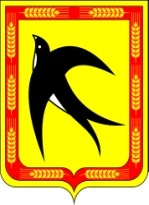 АДМИНИСТРАЦИЯ  БЕЙСУЖЕКСКОГО СЕЛЬСКОГО ПОСЕЛЕНИЯ ВЫСЕЛКОВСКОГО  РАЙОНАПОСТАНОВЛЕНИЕот 05.06.2023 г.                    						                  № 31х. Бейсужек  ВторойОб утверждении перечня должностей муниципальной службы в администрации Бейсужекского сельского поселения Выселковского района,  предусмотренных частью 1 статьей 12 Федерального закона от 25 декабря 2008 года № 273-ФЗ «О противодействии коррупции» В соответствии с Федеральным законом от 25 декабря 2008 года           №     273-ФЗ «О противодействии коррупции», Указом Президента Российской Федерации от 21 июля 2010 года № 925 «О мерах по реализации отдельных положений Федерального закона «О противодействии коррупции»,                     постановляю:           1. Утвердить перечень должностей муниципальной службы в администрации Бейсужекского сельского поселения Выселковского района, предусмотренных частью 1 статьей 12 Федерального закона от 25 декабря 2008 года № 273-ФЗ «О противодействии коррупции»,  после увольнения с которых,  в течение двух лет граждане, их замещавшие, имеют право замещать на условиях трудового договора должности в организации и (или) выполнять в данной организации работы (оказывать данной организации услуги) в течение месяца стоимостью более ста тысяч рублей на условиях гражданско-правового договора (гражданско-правовых договоров), если отдельные функции государственного, муниципального (административного) управления данной организацией входили в должностные (служебные) обязанности муниципального служащего, с согласия комиссии по соблюдению требований к служебному поведению муниципальных служащих и урегулированию конфликта интересов в администрации Бейсужекского сельского поселения Выселковского района:1.1. глава Бейсужекского сельского поселения Выселковского района;1.2. ведущие должности муниципальной службы:начальник общего отдела администрации;главный специалист, финансист.1.3.старшие должности муниципальной службы:ведущий специалист, юрист. 22. Настоящее постановление разместить на официальном сайте Бейсужекского сельского поселения Выселковского района в сети «Интернет».3. Контроль за выполнением настоящего постановления оставляю за собой.4. Постановление вступает в силу со дня его обнародования.Глава Бейсужекскогосельского поселенияВыселковского района                                                                           Н.М.Мяшина3ЛИСТ СОГЛАСОВАНИЯпроекта постановления администрации Бейсужекского сельского поселения Выселковского районаот _______________ №_____«Об утверждении перечня должностей муниципальной службы в администрации Бейсужекского сельского поселения Выселковского района,  предусмотренных частью 1 статьей 12 Федерального закона от 25 декабря 2008 года № 273-ФЗ «О противодействии коррупции» Проект подготовил и внес:Ведущий специалист, юристадминистрации Бейсужекскогосельского поселенияВыселковского района                                                                        Л.В. Паюсова«____»_____________2023 годаПроект согласован:Начальник общего отделаадминистрации Бейсужекскогосельского поселенияВыселковского района                                                                         М.В. Калугина«____»_____________2023 года